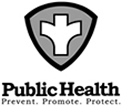 Septic DesignersLocationPhone NumberDiversified Engineering Inc225 Fair Ave NE, New Phil330.364.1931W E Quicksall & Associates Inc554 W High Ave, New Phil330.339.6676North Point Engineering Corporation6657 Frank Ave NW #200 New Phil330.494.8888Civil Design Associates Inc1760 Brightwood Rd SE, New Phil330.339.4242Glen Troyer8077 Harrison Road, Fredricksburg330.695.5703